Matilda’s Tea Tasting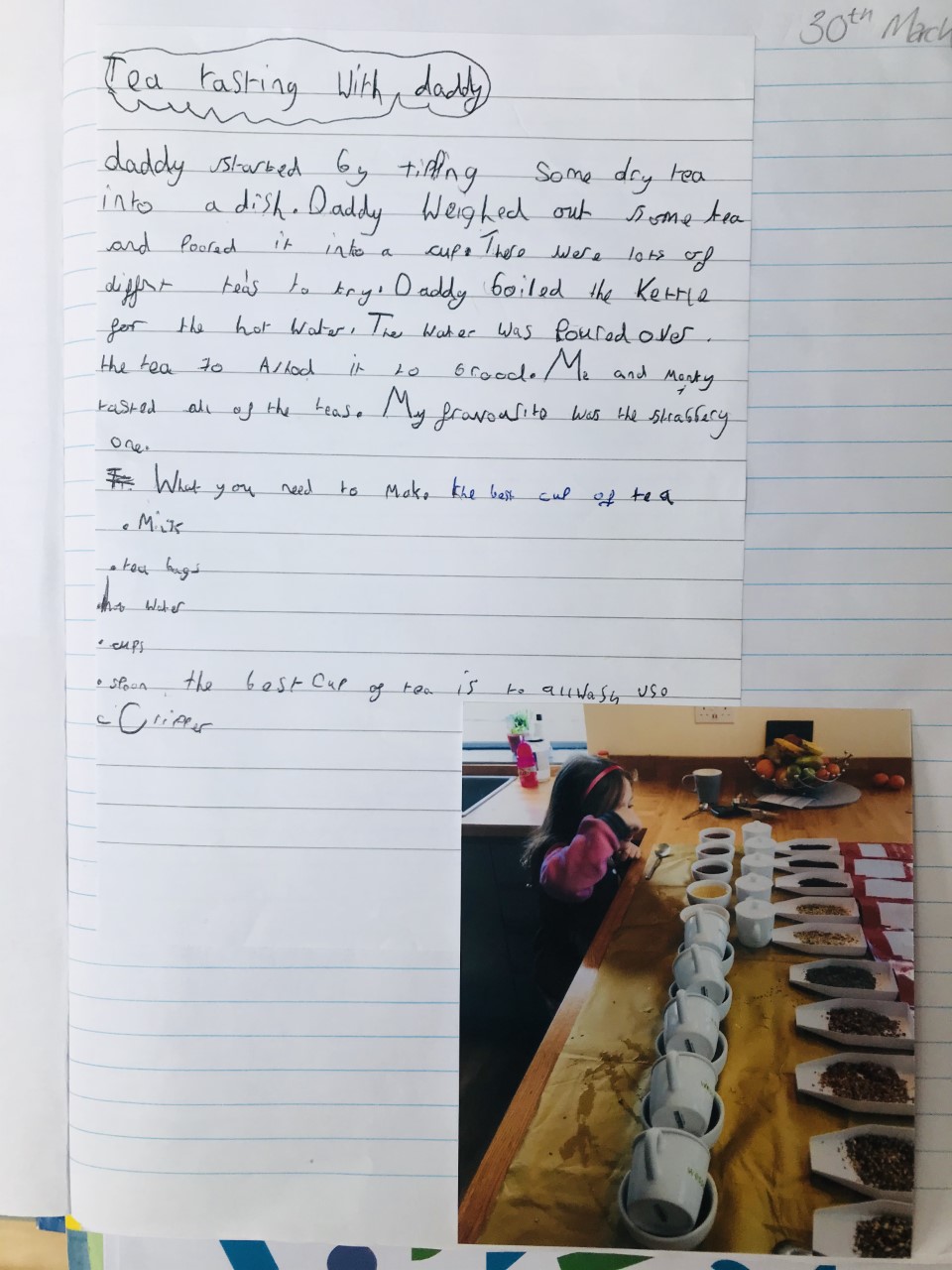 